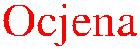 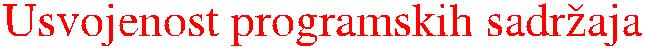 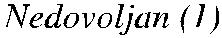 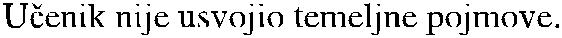 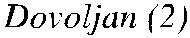 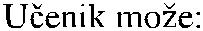 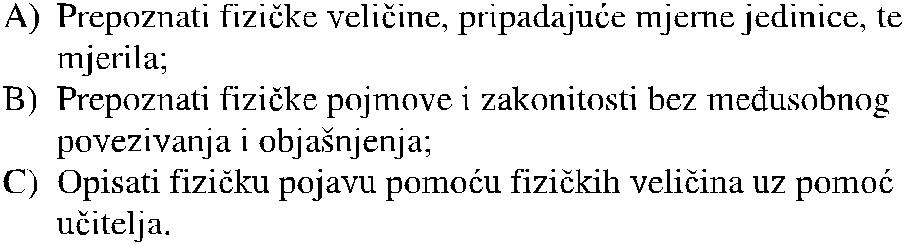 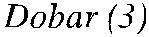 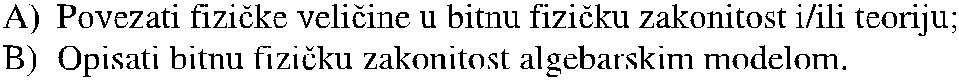 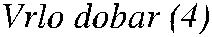 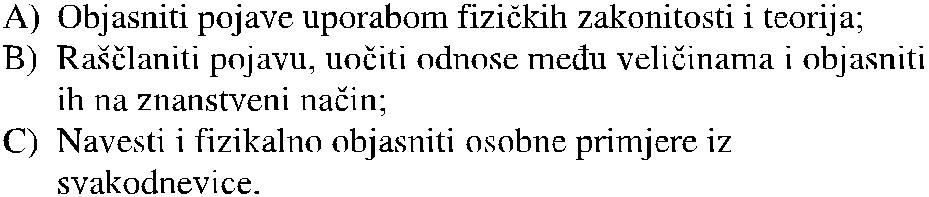 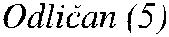 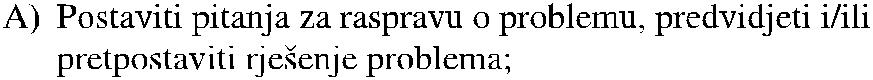 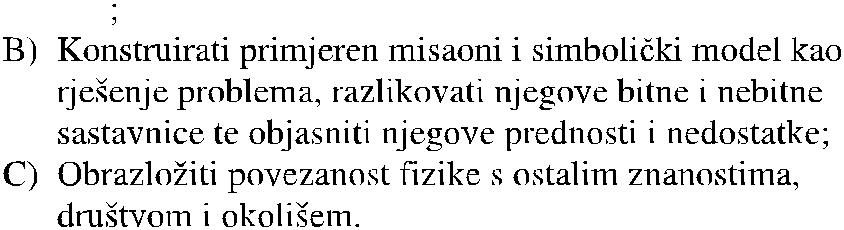 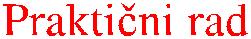 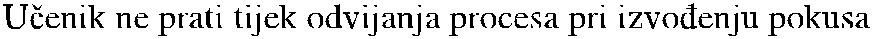 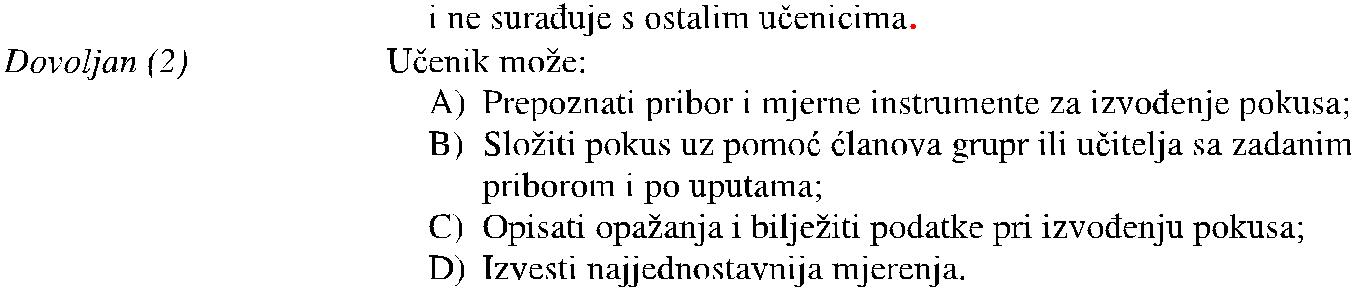 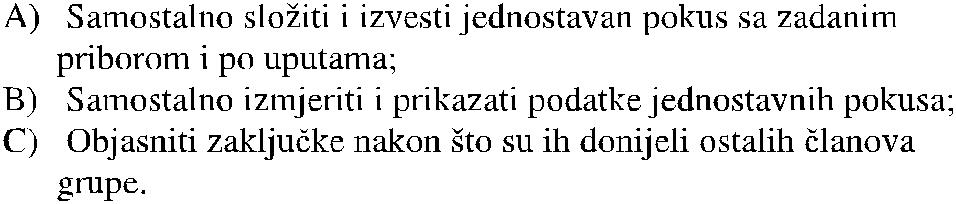 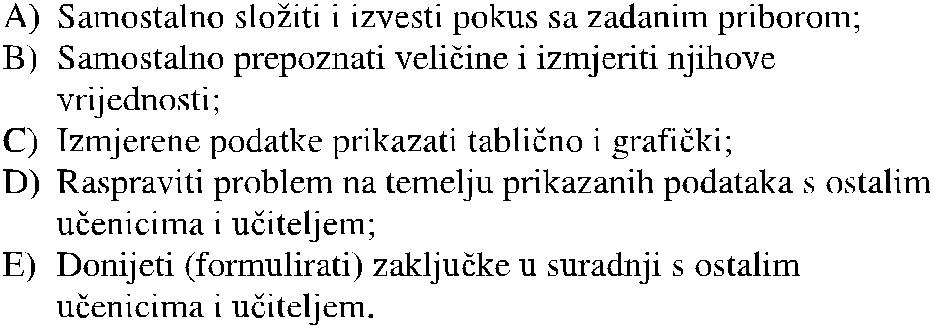 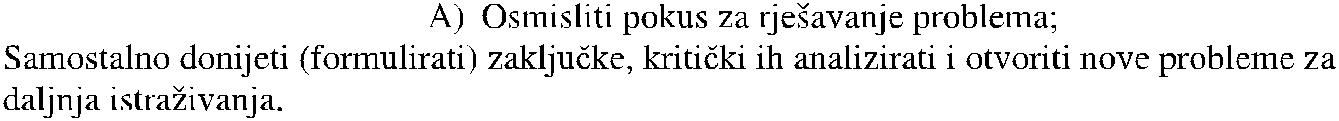 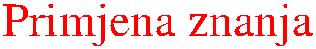 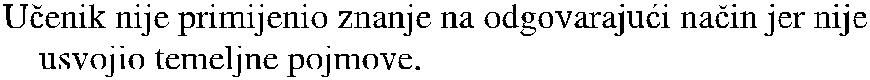 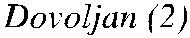 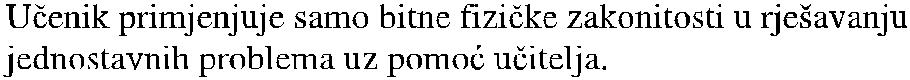 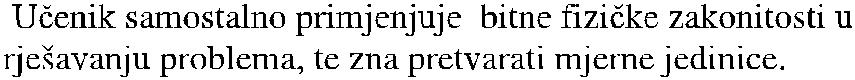 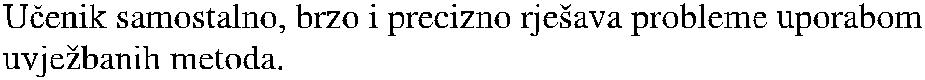 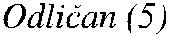 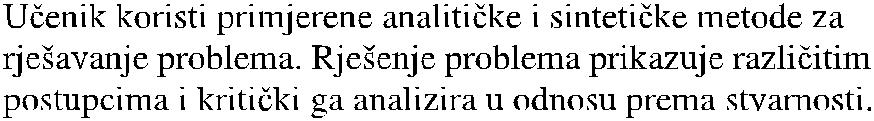 PISANO PROVJERAVANJEPisane provjere znanja pišu se nakon obrađenih i uvježbanih cjelina. Učenici se obavještavaju o terminu pisanja 7 dana ranije, a postoji i vremenik pisanih provjera.  Raspon postignuća izražen u postocima samo je orijentacijski i može se mijenjati ovisno o težini gradiva i strukturi razrednog odjela.U imenik se u rubriku bilježaka upisuje nadnevak, broj postignutih  i broj maksimalnih bodova, postotak . Ocjena se upisuje u rubrike usvojenost programskih sadržaja ili primjena znanja ovisno o strukturi pisane provjere. Negativna ocjena iz pisane provjere ispravlja se u roku od 7 ili 14 dana ili prema dogovoru s učenikom. Ukoliko se ocjena iz neke pisane provjere uopće ne uspije ispraviti zaključna ocjena je negativna.praktični rad(projekt) –kod kuće10-49%250-59%360-79%480-89%590-100%Nedovoljan(1)                              Učenik nije napravio praktičan rad.Dovoljan(2)Učenik je napravio praktičan rad ali nije ga valjano prezentirao. Ne prepoznaje i ne povezuje svoj rad sa sadržajima iz fizikeDobar(3)Učenik je napravio praktičan rad. Rad je valjano prikazan, ali uz pogreške. Učenik djelomično povezuje sadržaje iz fizike sa svojim radom.Vrlo dobar(4)Učenik prezentira i povezuje rezultate praktičnog rada sa sadržajima iz fizike uz manju pomoć učitelja.